Памятка для родителей по профилактике туберкулезаТУБЕРКУЛЕЗ У ДЕТЕЙ И ПОДРОСТКОВТуберкулез - хроническое инфекционное заболевание, вызываемое микобактериями туберкулеза человеческого или, реже, бычьего вида (последние передаются через молоко и молочные продукты), поражающими в большей мере органы дыхания, а также все органы и системы организма.Источником инфекции являются больные туберкулезом люди. Наиболее распространенным является воздушный путь заражения. Факторами передачи служат носоглоточная слизь, мокрота и пыль, содержащие бактерии.Размножение бактерий туберкулеза в организме ребенка ведет к значительным функциональным расстройствам с явлениями интоксикации: появляется раздражительность или, наоборот, заторможенность, быстрая утомляемость, головная боль, потливость. Температура тела повышается до 37.2 - 37.3о, нарушаются сон и аппетит. При длительном течении болезни ребенок худеет, кожа становится бледной, отмечается склонность к воспалительным заболеваниям. Для детей типична реакция со стороны лимфатических узлов: они увеличиваются в размерах, становятся плотными. При отсутствии лечения возможен переход болезни в более тяжелые формы.Для диагностики туберкулезной интоксикации важное значение имеет определение инфицированности с помощью туберкулиновых проб, а для детей с 12 лет - ещё и с помощьюфлюорографии.Для профилактики туберкулеза очень важно: вести здоровый образ жизни, строго соблюдать санитарно - гигиенические правила: мыть руки перед едой, не употреблять в пищу немытые овощи и фрукты, а также молочные продукты, не прошедшие санитарный контроль, полноценно питаться, заниматься спортом, обращать внимание на изменения в состоянии здоровья.Важным моментом для предупреждения туберкулеза является ежегодная постановка пробы Манту, которая дает положительный результат при проникновении патогенных бактерий в организм ребенка.Профилактика туберкулеза у детейТуберкулез – болезнь коварная и тяжелая, и развиваться может исподволь и незаметно. Учитывая, что для распространения туберкулеза достаточно всего-то одноразового контакта с больным человеком, а лечится он не в пример долго и многоэтапно, профилактике этого заболевания уделяется огромное внимание во всех странах мира. И на первый план в этом случае выходит профилактика туберкулеза у детей, причем, начиная с самого раннего возраста.Первым шагом к стимулированию вырабатывания иммунитета у малышей к туберкулезу становится вакцинация уже в родильном доме. Так, уже практически на третьи сутки после появления на свет, если никаких на, то противопоказаний нет, ребеночку может быть введена так называемая вакцина БЦЖ. К сожалению, вакцина БЦЖ, введенная одноразово, уберечь ребенка от туберкулеза навсегда не в силе. Прививка от туберкулеза, конечно же, относится к необходимым мерам по предотвращению риска заболевания туберкулезом. Но много чего зависит собственно и от здоровья малыша, укреплять которое родители должны посредством закаливания, регулярных водных процедур, соблюдения правил гигиены. Подбор одежды по сезону и достаточное пребывание на свежем воздухе, обязательное проветривание помещения также играют определенную роль в профилактике туберкулеза у детей. А еще – подвижные игры и спорт, хождение босиком, правильное питание.И все же одним из главнейших условий профилактики туберкулеза у детей является своевременное обнаружение взрослых из окружения ребенка с этой болезнью. В некоторой мере помогает определить угрозу заражения проба Манту, проводимая ежегодно. Проба Манту – метод исследования напряженности иммунитета к возбудителю туберкулеза с помощью оценки реакции на специальный препарат микобактерий, туберкулин. Взрослым же рекомендуется в качестве профилактики один раз в год делать флюорографический снимок, который позволит исключить наличие туберкулеза и связанную с этим опасность инфицирования ребенка.Выставка детских рисунков «Счастливое детство»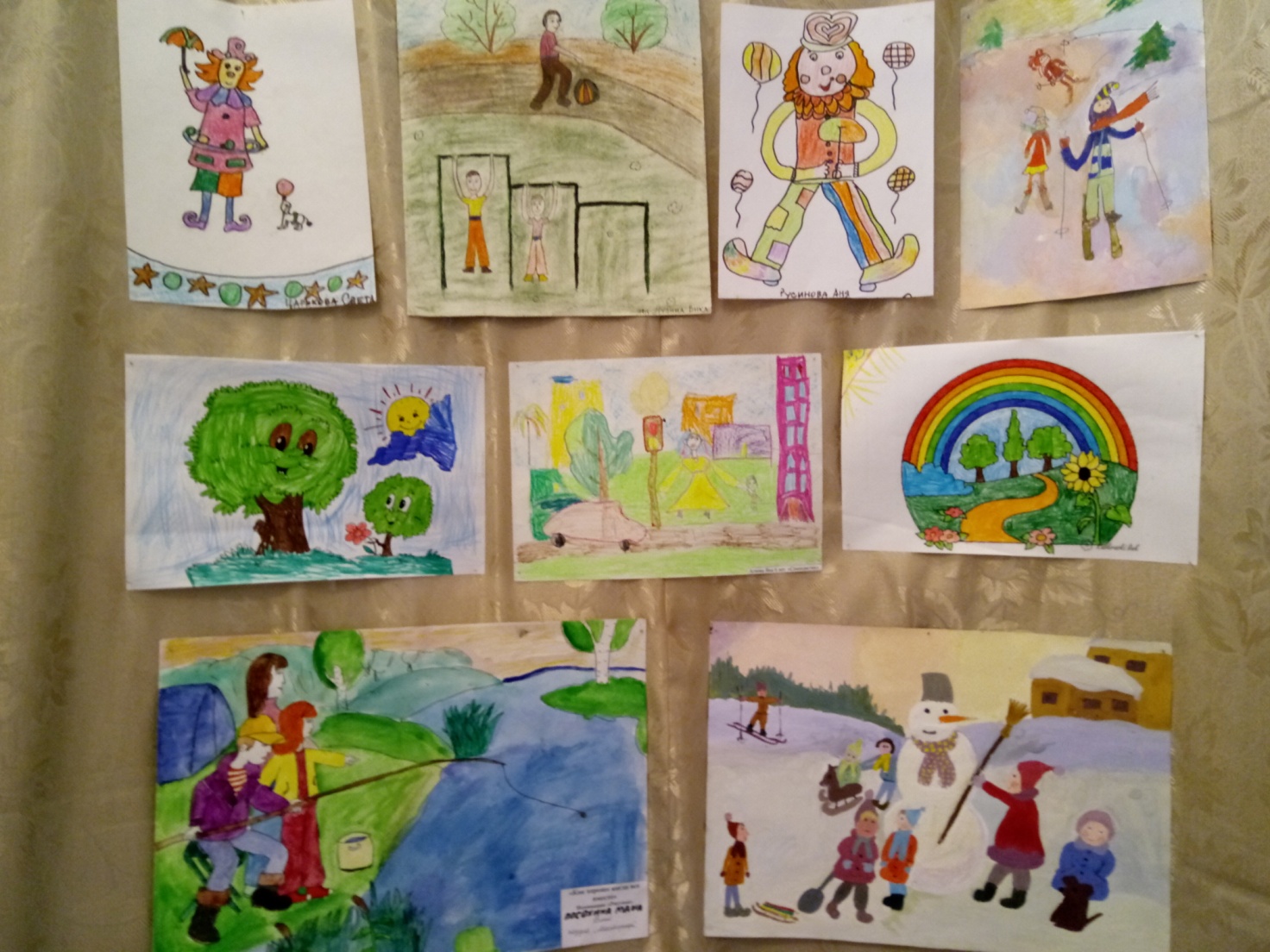 